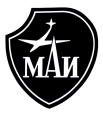 МИНИСТЕРСТВО ОБРАЗОВАНИЯ И НАУКИ РОССИЙСКОЙ ФЕДЕРАЦИИФЕДЕРАЛЬНОЕ ГОСУДАРСТВЕННОЕ БЮДЖЕТНОЕ  ОБРАЗОВАТЕЛЬНОЕ    УЧРЕЖДЕНИЕ ВЫСШЕГО ПРОФЕССИОНАЛЬНОГО ОБРАЗОВАНИЯ«МОСКОВСКИЙ АВИАЦИОННЫЙ ИНСТИТУТ(НАЦИОНАЛЬНЫЙ ИССЛЕДОВАТЕЛЬСКИЙ УНИВЕРСИТЕТ)» (МАИ)Факультет___________________________________________________Кафедра ____________Направление подготовки _____________________________________Группа  _____________Квалификация (степень) __________________________________________________________                                                                                    УТВЕРЖДАЮ	Зав. кафедрой_____________________________	«_____» ___________ 20____г.З А Д А Н И Ена выпускную квалификационную работуСтуденту_________________________________________________________________________	(Фамилия  Имя Отчество) Руководитель_____________________________________________________________________________________________________(Фамилия  Имя Отчество)_______________________________________________________________________________________________________________________(ученая степень, ученое звание, должность и место работы)1. Наименование темы:_____________________________________________________________________________________________________________________________________________2. Срок сдачи студентом законченной работы________________________________________3. Техническое задание и исходные данные к работе ________________________________________________________________________________________________________________________________________________________________________________________________________________________________________________________________________________________________________________________________________4. Перечень подлежащих разработке разделов и этапы выполнения работы5. Перечень иллюстративно-графических материалов:6. Исходные материалы и пособия_________________________________________________________________________________________________________________________________________________________________________________________________________________________________________________________________________________________________________________________________________________________________________________________________________________________________________________________________________________________________________________________________________________________________________________________________________________________________________7. Консультанты по работе с указанием относящихся к ним разделов работы8. Дата выдачи задания___________________________________________________________	Руководитель_____________________________________________	(подпись)	Задание принял к исполнению______________________________	(подпись)№п/пНаименование раздела или этапаТрудоёмкость в % отполной трудоёмкостидипломной работыСрок выполненияПримечание12345№ п/пНаименованиеКоличество листовРазделКонсультантПодпись, датаПодпись, датаРазделКонсультантЗадание выдалЗадание принял